Registration Form - Tech CompanyUK|China Business Award Pitch Session with Chinese InvestorsTime: Wednesday the 26th of March 2020Company DetailsDelegate 1 (pitch presenter)Delegate 2 (if any)Additional DetailsPlease send the filled registration form to enquiry@cambridgechinacentre.org by Monday the 16th of March 2020 to be considered for a place at the pitch event. 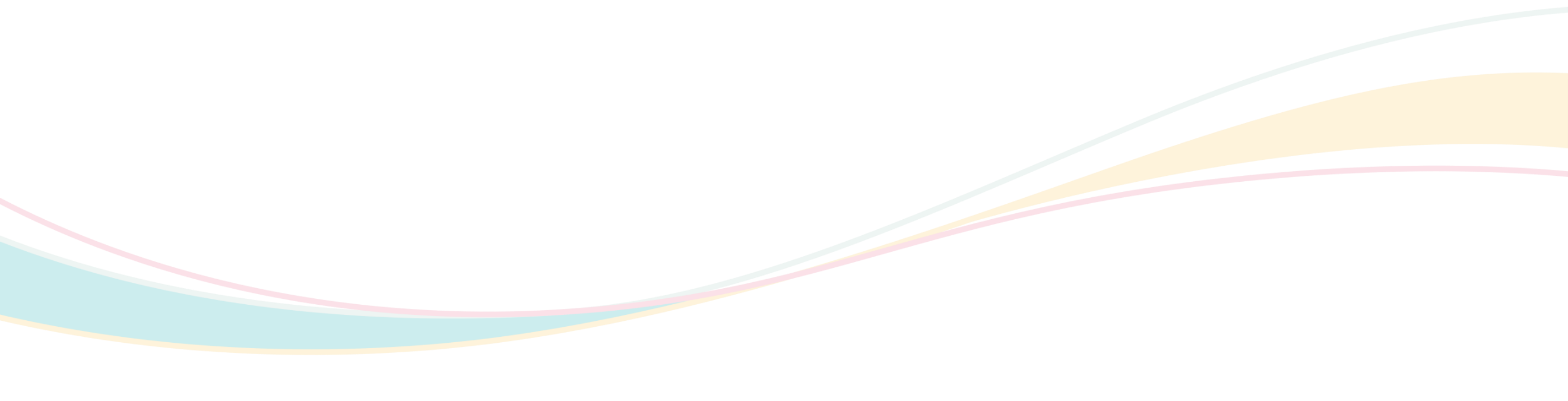 Company NameCompany AddressCompany TelephoneCompany WebsiteCompany’s Primary SectorNumber of EmployeesProduct or service stage of developmentTitleNamePositionEmailBrief introduction (optional)TitleNamePositionEmailBrief introduction (optional)Does your company already have operations/activities in China?Any additional information that will help the Chinese investors better understand your company?